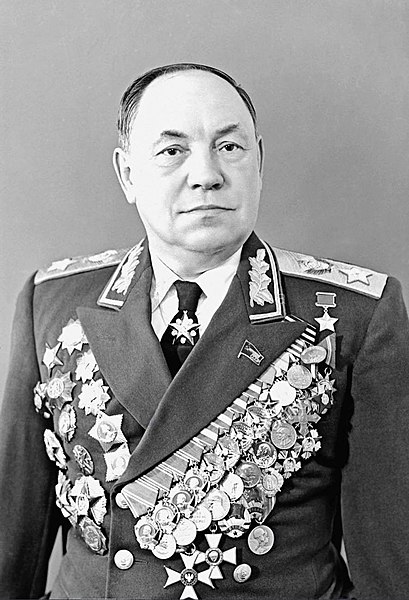 Захаров Матвей ВасильевичГлавком ГСВГ1957 — 1960